Аналитическая справка по проведению Единого родительского дня на тему: «Здоровье детей в наших руках!»МБОУ «ОСОШ №1 имени Героя РФ В.П. Брюхова» филиал «Верхнедавыдовская ООШ» структурное подразделением «Верхнедавыдовский детский сад».       В этому году Единый родительский день был посвящен здоровью и проходил в дистанционном формате.        В проведении Единого родительского дня приняли участие воспитатель, родители, дети.       Целью Единого родительского дня было развитие активности и инициативности родительского сообщества и приобщение родителей к образованию детей.       При составлении плана постарались учесть запросы родителей,  их пожелания и включить различные формы проведения мероприятий.       В рамках Единого родительского дня были проведены мероприятия:Утренняя гимнастика «В здоровом теле- здоровый дух!»;Пальчиковая и дыхательная гимнастика «Овощи- фрукты»;Занятие «Путешествие в страну Здоровья»;Подвижные игры на свежем воздухе;Оздоровительная гимнастика после сна и закаливающие процедуры;Физкультурное занятие.      Все образовательные мероприятия имели конкретный продукт для родителей: разработаны и выпущены буклеты для родителей «ФГОС в ДОУ», советы родителям «Пальчиковая гимнастика дома!», «Артикуляционная гимнастика», а также была составлена презентация «Здоровье ребенка в наших руках!».       Проведение ЕРД предоставило возможность родителям познакомиться с особенностями организации воспитательно-образовательного процесса.       Родители воспитанников получили массу положительных эмоций. Такая совместная работа сближает педагогов и родителей, родителей и детей.        Родители поблагодарили педагога за проведенные мероприятия, оставив свои отзывы. 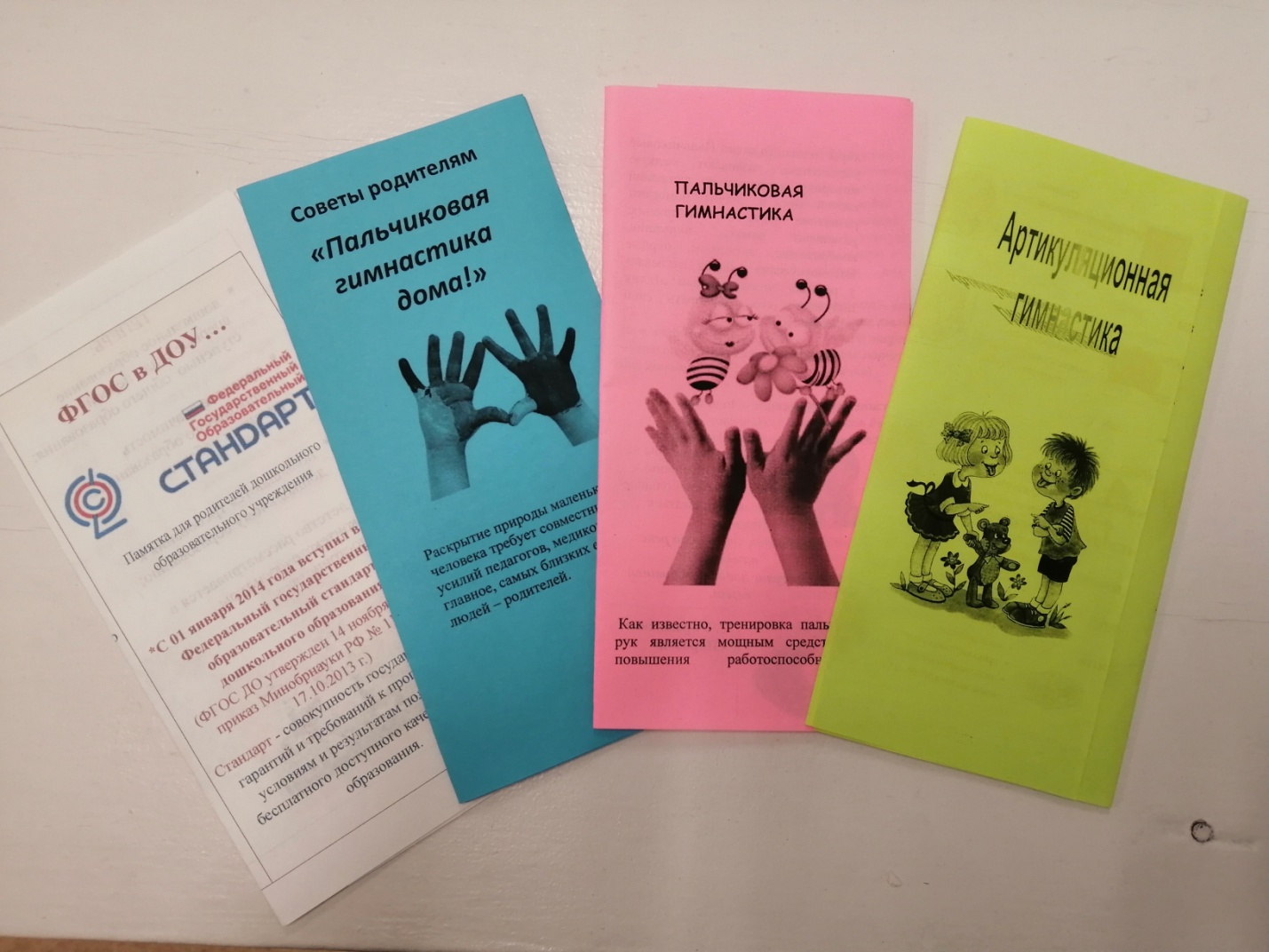 